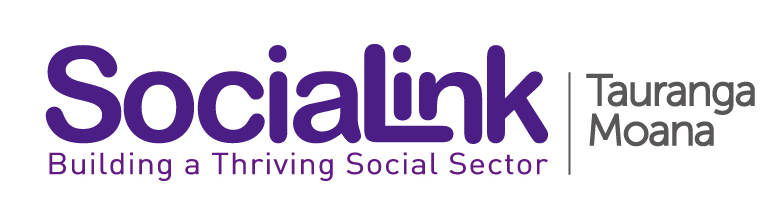 Seeking new SociaLink TrusteesDo you want to take on a governance role that has influence over strengthening and giving a voice for the social and community sectors in the western Bay of Plenty?  Do you want to join the SociaLink board at an exciting time as the Board embeds a ‘Two House’ governance structure to reflect our commitment to a Te Tiriti partnership?SociaLink (Social Sector Innovation WBOP Charitable Trust) was set up in 2012 to address the need for an overarching body to raise awareness of, and support, the collective impact of the Social and Community Sector in Tauranga Moana.In 2019 the Board of Trustees unanimously agreed to move to a ‘Two House’ governance structure to reflect our commitment to a Te Tiriti partnership model. Having Māori and non-Māori voices in a more equitable relationship within the Board, whilst developing a trusting partnership to achieve consensus decision-making is a process that is not unique to SociaLink, but does reflect a relational approach that is increasingly being taken up by organisations across Government and Community sectors.We currently have 3 vacancies on the Board, two for the Māori house and one for the non-Māori house.   We are therefore seeking expressions of interest for new voluntary trustees for both ‘Houses’ with the following skills and experience (some or all):An understanding/involvement of the social sector at grass roots or governance levelAn ability to demonstrate the principles of the Treaty of WaitangiAn ability to think and engage strategically across social, community and business sectorsExperience in business/financial management or impact investment.Māori research skills or experienceMarketing and communicationsApplications close 30 January 2021.Please email to office@socialink.org.nz if you are interested and check out www.socialink.org.nz for more information on the organisation and the current Board.